Наши руки не для скуки!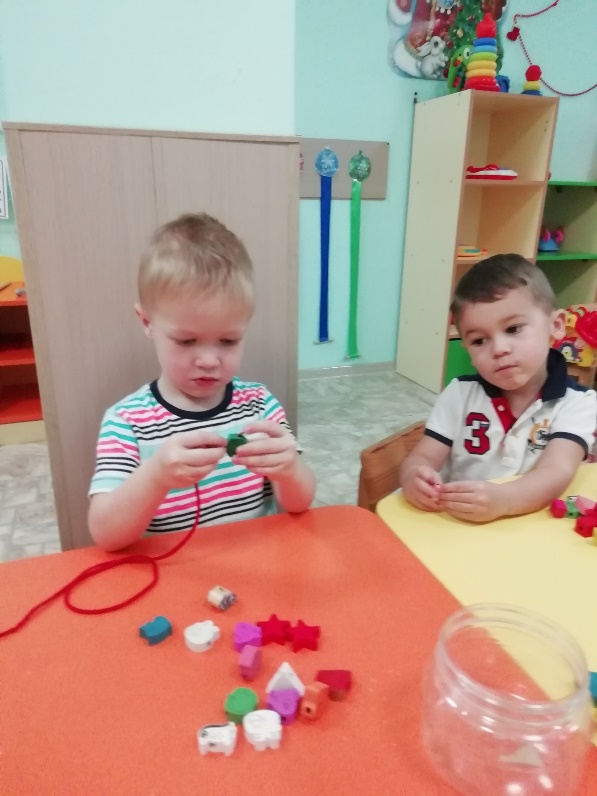 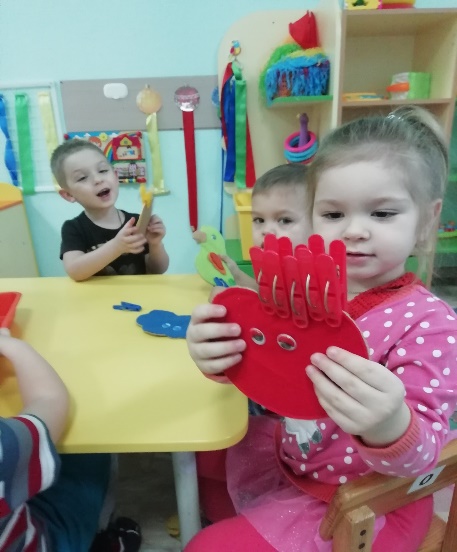 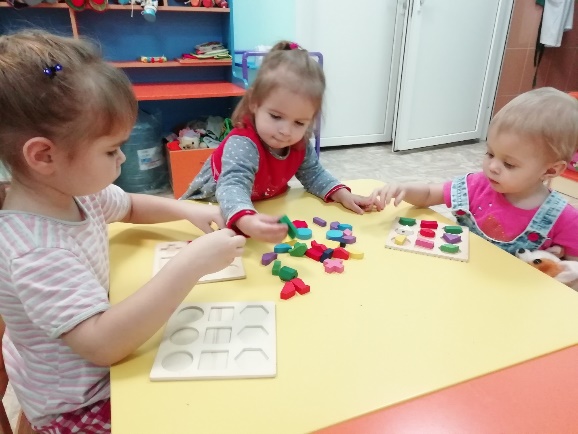 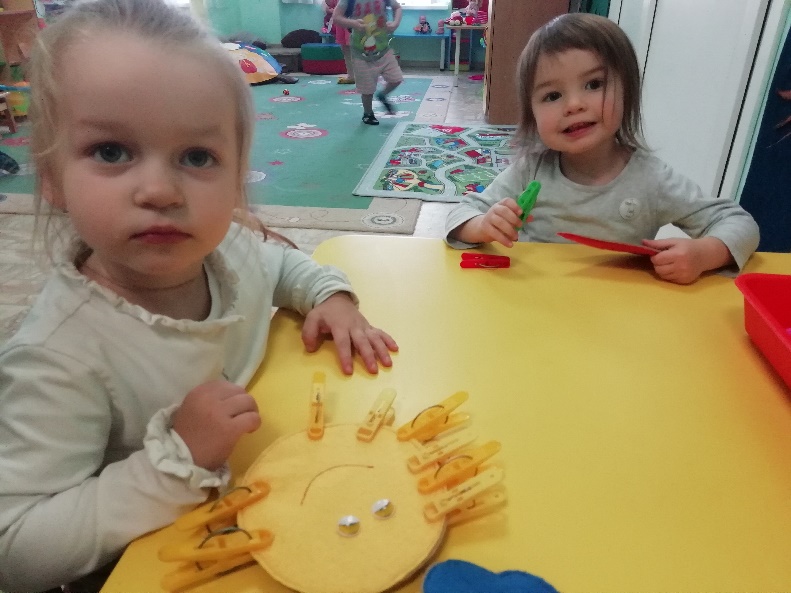 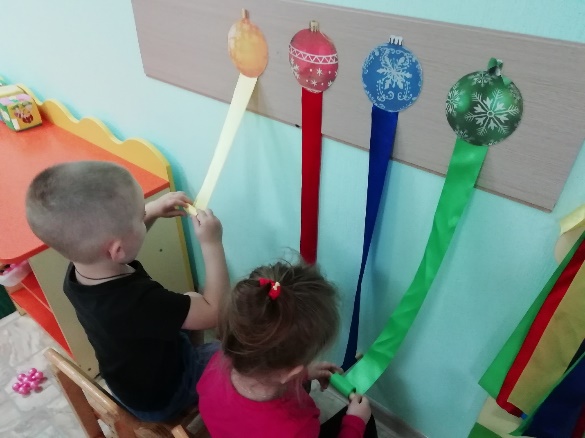 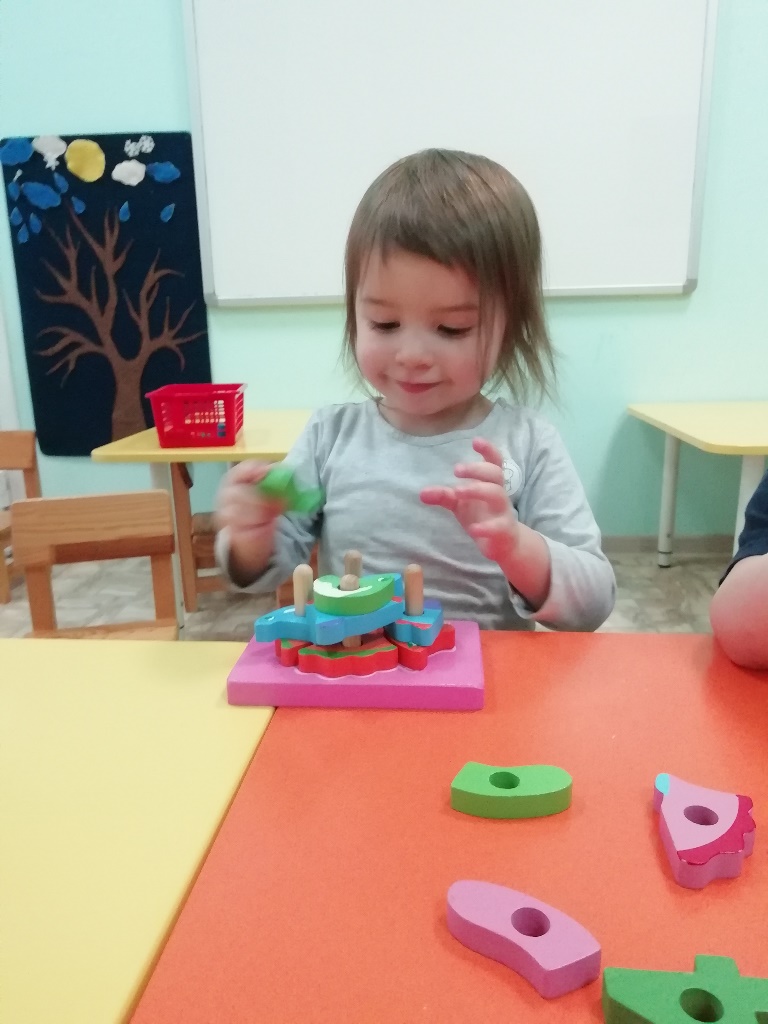 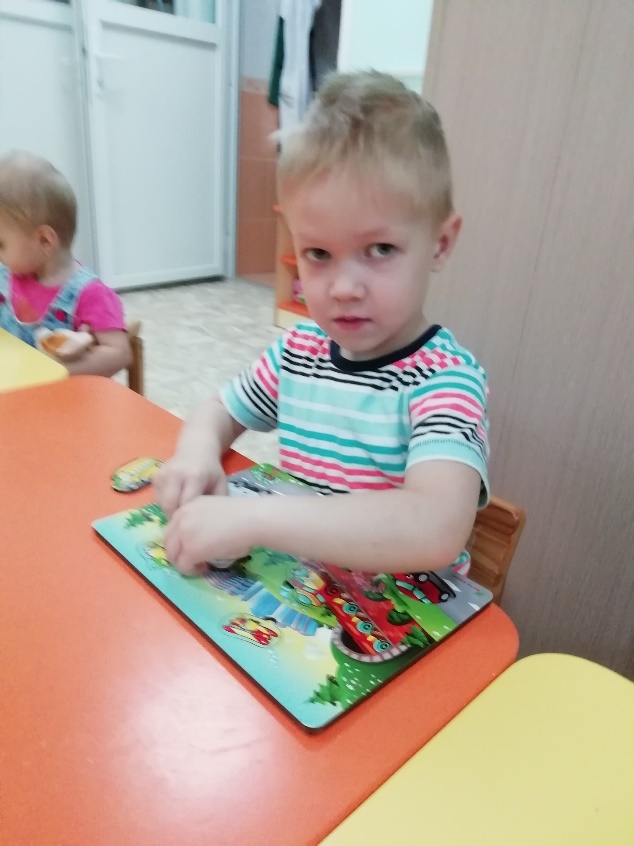 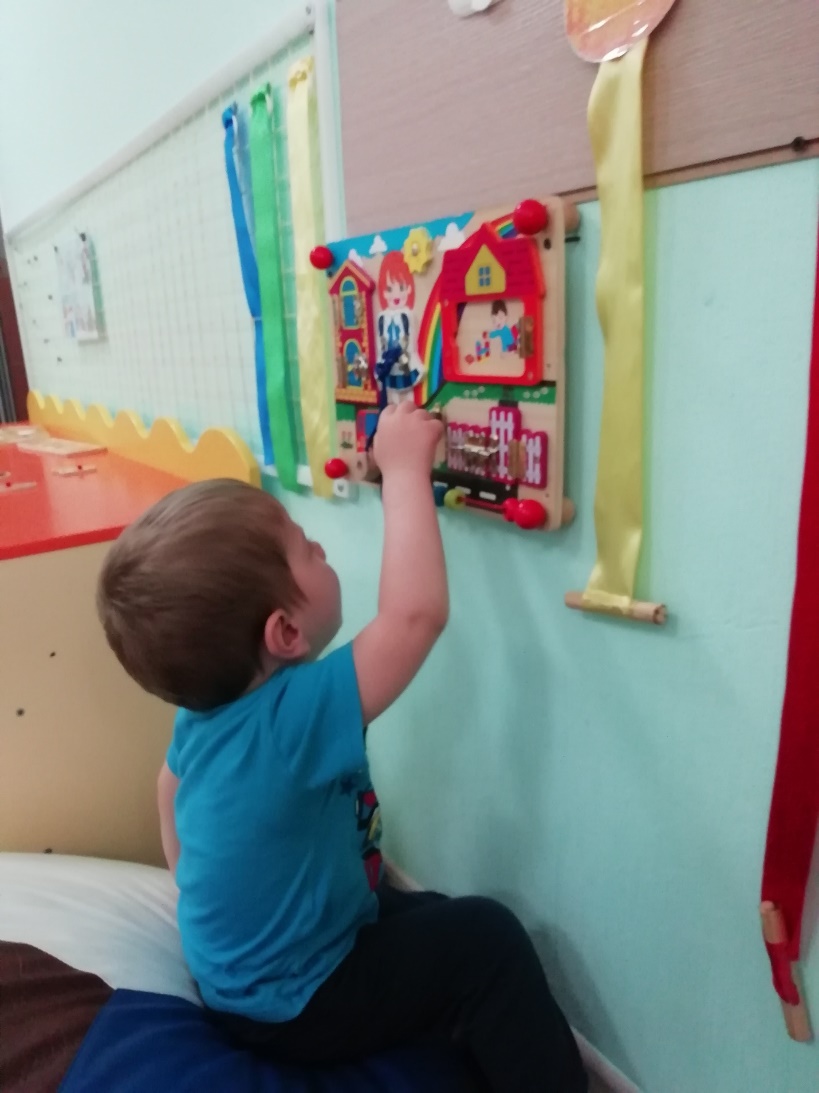 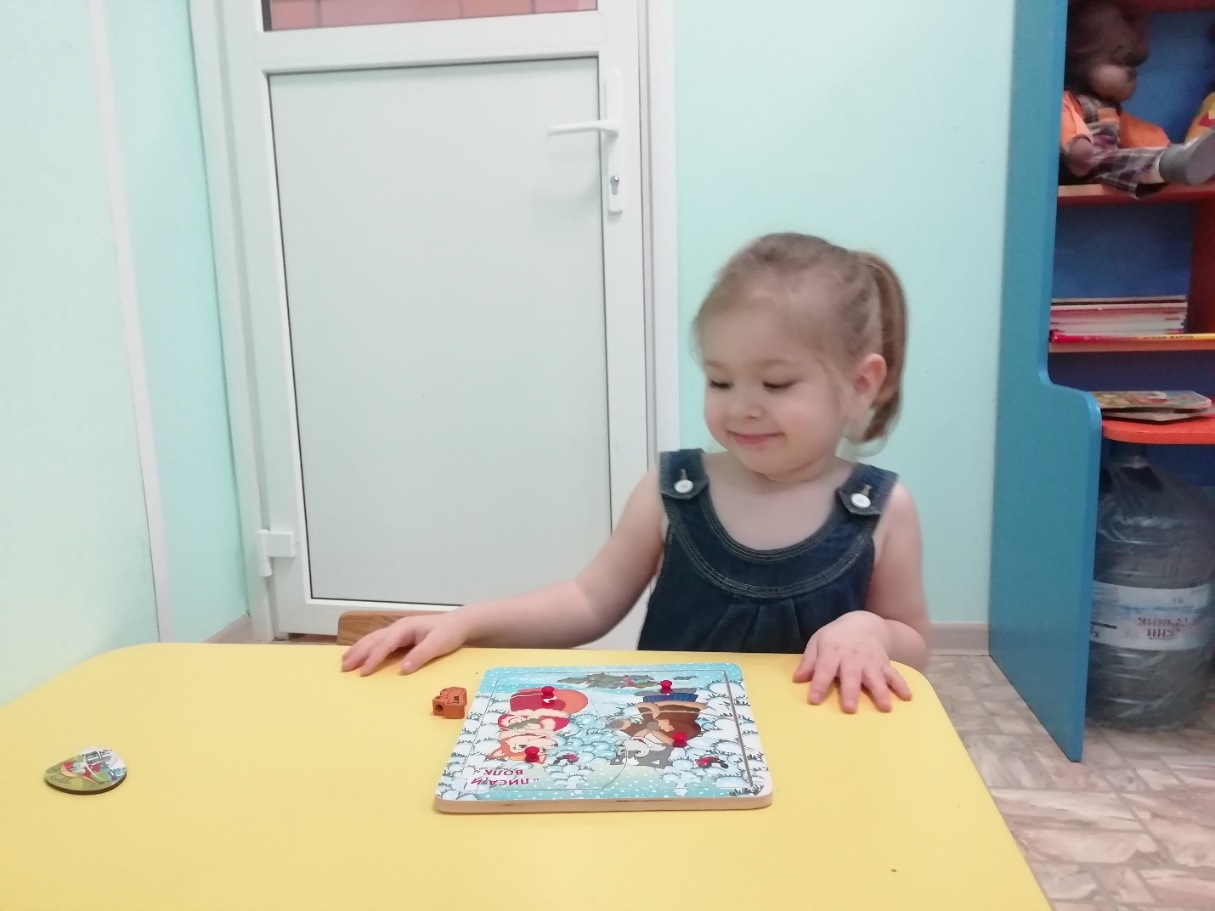 